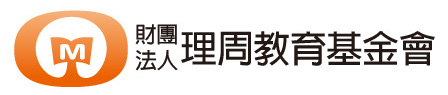 2021青少年理財培訓學習營(第十一期)   報名表(公益團報)請公益單位填寫團報單email至service@moneyedu.org.tw；並請學生至線上報名+個人報名表上傳(無須繳交資格證明)2021青少年理財培訓學習營(第十一期)  夢想禮物與用途※撰寫格式每位參加學生獨立一份檔公益單位：公益單位：公益單位：公益單位：公益單位：公益單位：聯絡人姓名：聯絡人姓名：聯絡人姓名：聯絡人姓名：聯絡電話聯絡電話聯絡手機 ：                                         聯絡手機 ：                                         聯絡手機 ：                                         聯絡手機 ：                                         聯絡手機 ：                                         聯絡手機 ：                                         電子信箱：電子信箱：電子信箱：電子信箱：電子信箱：電子信箱：居住地：台北        新北市        其他外縣市:________________(請填寫縣市)居住地：台北        新北市        其他外縣市:________________(請填寫縣市)居住地：台北        新北市        其他外縣市:________________(請填寫縣市)居住地：台北        新北市        其他外縣市:________________(請填寫縣市)居住地：台北        新北市        其他外縣市:________________(請填寫縣市)居住地：台北        新北市        其他外縣市:________________(請填寫縣市)報名來源：公文 網站 單位推薦/介紹                   (請填寫透過哪個單位得知活動訊息)報名來源：公文 網站 單位推薦/介紹                   (請填寫透過哪個單位得知活動訊息)報名來源：公文 網站 單位推薦/介紹                   (請填寫透過哪個單位得知活動訊息)報名來源：公文 網站 單位推薦/介紹                   (請填寫透過哪個單位得知活動訊息)報名來源：公文 網站 單位推薦/介紹                   (請填寫透過哪個單位得知活動訊息)報名來源：公文 網站 單位推薦/介紹                   (請填寫透過哪個單位得知活動訊息)↓報名名單↓   (表格不夠請自行增列)↓報名名單↓   (表格不夠請自行增列)↓報名名單↓   (表格不夠請自行增列)↓報名名單↓   (表格不夠請自行增列)↓報名名單↓   (表格不夠請自行增列)↓報名名單↓   (表格不夠請自行增列)序號姓名性別年級年級手機(電話)姓名就讀學校/年級我的夢想禮物我的夢想禮物我的夢想禮物我的夢想禮物夢想禮物:夢想禮物:夢想禮物:夢想禮物:說明原因:說明原因:說明原因:說明原因:夢想領航員-禮物能幫助我………夢想領航員-禮物能幫助我………夢想領航員-禮物能幫助我………夢想領航員-禮物能幫助我………